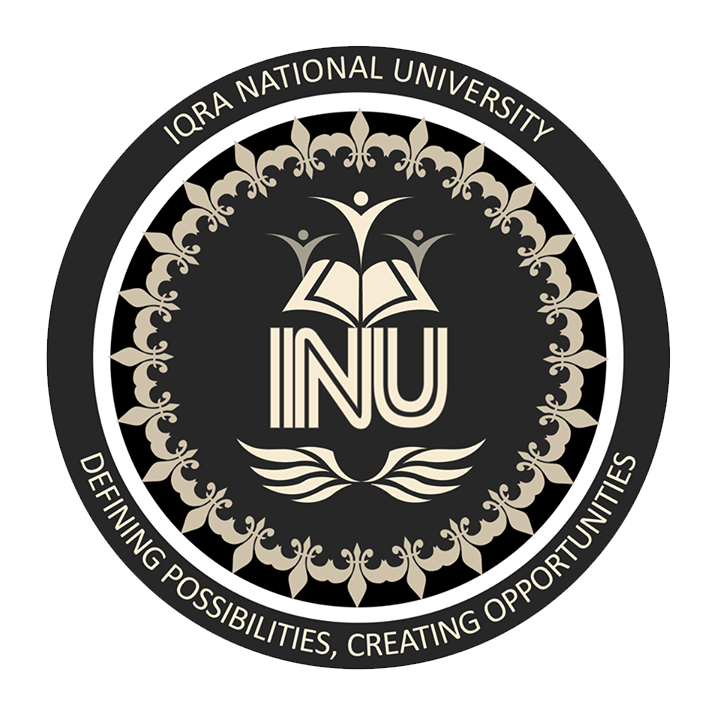 Name 					junaid ahmadID#					13868Program					BS (MLT) 6TH   Subject					pak studyInstructor name 			Mr saad haider sirDate 					20-08-2020Answer no 3Ideology of Pakistan is actually implementation of Islamic teachings.To maintain and arouse the national dignity and struggles for unity among Muslim Ummah and Islamic rule is in fact Ideology of Pakistan.Two-Nation Theory on the basis of Islamic Philosophy in political and cultural background of Sub-continent is called ideology of Pakistan. Ideology of Pakistan is actually Islamic ideology.The idea of Muslims, attaining Pakistan was infact Ideology of Pakistan.Answer No 1Importance of an Ideology  Ideology is important in following aspects; Ideology is a motivating force for a nation, which is striving hard to bring stability and homogeneity to its nationhood. It provides the cement-binding base to the scattered groups in a society and brings them closer to each other on a common platform.Ideologies impel their adherents to follow a joint line of action for the accomplishment of their goal. Ideologies give shape to the revolutions and give birth to new cultures and civilizations.Ideologies stress on their adherents to insist on the realization of their ideals through total transformation of societyAn ideology offers an interpretation of the past, and an explanation of the present and a vision of the future. Thus the ideologies contain a set of proposals about human nature and society. These proposals explicitly manifest human conditions, approaches and understanding of a social and political order and provide and basis for the accomplishment of a desired social system.Answer no 2Sir syed Ahmad khan belonged to a noble family of Delhi. He Was born on 17th october,1817 and died on 23rd march,1898. His Father Name is Mir Muttaqi and mother name is Aziz-un-Nisa. His education was History,Mathematics,LLB.After his father’s daeth in 1839,he had to join the services of the British Company.And on the basis of his honesty he was promoted to high posts.After the war of 1857,the government adopted anti-muslims attitude because the muslims had participated actively in the revolt.Sir Syed Ahmad Khan realized that th interest of the muslims could be served only be winning the favour of the British Govt.He tried to bring muslims near English.Introduction of Aligarh MovementAligarh Movement was an important Reforms Movement of 19th century.It was started to end the socio-religious evils of the Muslims Society.Its founder was Sir Syed Ahmad Khan who got a lot of success in his mission.He was a liberal and great scholar.His movement known as Aligarh Movement because the main center was at Aligarh in Uthar Pradesh.Objectives Of Aligarh MovementBe loyal to British.Modern Education.Aloofness from Politics.Sir syed ahmad khanRemoved misconception between Hindus and Muslims. He Removed misunderstanding between British and Muslims. (there was a communication gap between ruler and ruled ones). Causes of Indian Revolt in 1858,translated into 1873.( asbab e baghawt e hind). W.W.hunter Book, Indian Muslims( disloyal of britishers). He engaged britishers in educational services.(Lord Layton).Life of Muhammad by William Mayor(khutbat e ahmadiya). Pakistan the formative phase( British reaction changed towards Muslims during 1870-1880.To keep Muslims away from agitational  politics.Sir Syed tried to preserve separate identity of Muslims.Not to join congress 1885 by Lord HomeOpen competition ( self rule demand)Urdu Hindi controversy (1867)Governor of Banaras (William Shakespare) Now these are the parting of ways.Modern educationMuradabad madrasa 1858Scientific society 1863Ghazipur school 1864Visited to England 1868Aligarh school 1875Aligarh college 1877All indian educational conference 1886Aligarh uni 1920